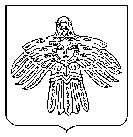 О подготовке документации по планировке территории под объект: «Обустройство кустов скважин Лыаельской площади Ярегского нефтяного месторождения (3 очередь)»Рассмотрев представленные материалы, в соответствии со статьями 41.2, 45, 46 Градостроительного кодекса Российской Федерации, статьёй 16 Федерального закона № 131-ФЗ от 06.10.2003 «Об общих принципах организации местного самоуправления в Российской Федерации», Постановлением Правительства Российской Федерации № 402 от 31.03.2017 «Об утверждении Правил выполнения инженерных изысканий, необходимых для подготовки документации по планировке территории, перечня видов инженерных изысканий, необходимых для подготовки документации по планировке территории, и о внесении изменений в постановление Правительства Российской Федерации от 19 января 2006 г. № 20», администрация постановляет:1. Принять решение о подготовке документации по планировке территории под объект: «Обустройство кустов скважин Лыаельской площади Ярегского нефтяного месторождения (3 очередь)».2. Утвердить прилагаемое задание на выполнение инженерных изысканий для подготовки документации по планировке территории под объект: «Обустройство кустов скважин Лыаельской площади Ярегского нефтяного месторождения (3 очередь)».3.	Настоящее постановление подлежит официальному опубликованию в течение трех дней со дня его принятия и размещается на Официальном портале администрации МОГО «Ухта».4. Контроль за исполнением настоящего постановления возложить на первого заместителя руководителя администрации МОГО «Ухта».И.о. главы МОГО «Ухта» - руководителя администрации МОГО «Ухта»                                                      П.П. АртемьевУТВЕРЖДЕНОпостановлениемадминистрации МОГО «Ухта» от 27 января 2022 г. № 144ЗАДАНИЕ НА ВЫПОЛНЕНИЕ ИНЖЕНЕРНЫХ ИЗЫСКАНИЙ 2__________________________АДМИНИСТРАЦИЯМУНИЦИПАЛЬНОГО ОБРАЗОВАНИЯГОРОДСКОГО ОКРУГА«УХТА»АДМИНИСТРАЦИЯМУНИЦИПАЛЬНОГО ОБРАЗОВАНИЯГОРОДСКОГО ОКРУГА«УХТА»«УХТА»КАР  КЫТШЛÖНМУНИЦИПАЛЬНÖЙ  ЮКÖНСААДМИНИСТРАЦИЯ«УХТА»КАР  КЫТШЛÖНМУНИЦИПАЛЬНÖЙ  ЮКÖНСААДМИНИСТРАЦИЯ«УХТА»КАР  КЫТШЛÖНМУНИЦИПАЛЬНÖЙ  ЮКÖНСААДМИНИСТРАЦИЯ«УХТА»КАР  КЫТШЛÖНМУНИЦИПАЛЬНÖЙ  ЮКÖНСААДМИНИСТРАЦИЯПОСТАНОВЛЕНИЕШУÖМПОСТАНОВЛЕНИЕШУÖМПОСТАНОВЛЕНИЕШУÖМПОСТАНОВЛЕНИЕШУÖМПОСТАНОВЛЕНИЕШУÖМПОСТАНОВЛЕНИЕШУÖМПОСТАНОВЛЕНИЕШУÖМ27 января 2022 г.№144г.Ухта,  Республика Коми№п/пПеречень основных требованийСодержание требованийНаименование объектаОбустройство кустов скважин Лыаельской площади Ярегского нефтяного месторождения (3 очередь)Основание для выполнения работ- Градостроительный кодекс Российской Федерации;  - Постановление Правительства Российской Федерации от 31.03.2017 № 402 «Об утверждении Правил выполнения инженерных изысканий, необходимых для подготовки документации по планировке территории, перечня видов инженерных изысканий, необходимых для подготовки документации по планировке территории, и о внесении изменений в постановление Правительства Российской Федерации от 19 января 2006 г. № 20»Вид градостроительной деятельностиРазработка документации по планировке территории (проект планировки территории) Описание объектов планируемого размещения капитального строительстваБлок C:-обустройство куста № 8 (4 добывающие скважины – №№ 2306Д-2309Д;Блок ОПУ-5:-обустройство паронагнетательного куста ОПУ-5 (4 скважины №№ 32Д-35Д).Трассы нефтепроводов:-от куста № 8 до точки врезки, ориентировочной протяжённостью 360 м;-от ОПУ-5 до точки врезки ориентировочной протяжённостью 240 м;Трассы ВЛ-6 кВ:-ВЛ №1 на ОПУ-5 ориентировочной протяженностью 300 м;-ВЛ №2 на ОПУ-5 ориентировочной протяженностью 300 м.Исполнитель инженерных изысканийООО «СЗИ»Виды инженерных изысканий- инженерно-геодезические изыскания - инженерно-геологические изыскания-инженерно-гидрометеорологические изыскания- инженерно-экологические изысканияСистема координатМСК-11Система высотБалтийская Границы территории проведения инженерных изысканийТерритория расположена в Республике Коми, городской округ Ухта, ГУ «Ухтинское лесничество», Ухтинское участковое лесничество, кв. № 271 Цель и назначение работПодготовка исходных данных для подготовки проекта планировки территории.Виды работ в составе инженерных изысканийСостав и объем инженерных изысканий для подготовки проекта планировки территории, метод их выполнения устанавливаются с учетом требований технических регламентов программой инженерных изысканий в соответствии с действующим законодательством.Программа инженерных изысканий разрабатывается исполнителем инженерных изысканий на основе настоящего задания и утверждается Заказчиком.Основные требования к результатам инженерных изысканийОсновные требования к результатам инженерных изысканий12.1Требования к точности, надёжности, достоверности и обеспеченности данных и характеристик, получаемых при инженерных изысканияхВыполненные инженерные изыскания должны соответствовать требованиям:- СП 438.1325800.2019. Свод правил. Инженерные изыскания при планировке территорий. Общие требования;- СП.47.13330.2016 Инженерные изыскания для строительства. Основные положения (актуализированная редакция);- СП 11-104-97. Инженерно-геодезические изыскания для строительства12.2Требования к материалам и результатам инженерных изысканийИсполнитель передаёт технические отчёты по выполненным инженерным изысканиям на бумажных носителях (по 1 экземпляру) и в электронном виде на CD или DVD диске (дисках) (по 1 экземпляру).Технический отчёт должен соответствовать требованиям СП 438.1325800.2019, СП 47.13330.201612.3Требования к передаче материалов на электронных носителяхТребования к форматам отчётных материалов и к картографическим данным: - 	векторные данные формируются в формате файлов MID/MIF и DWG, адаптированных  к Mapinfo Professional (версия 9.0) и Bricscad Classic (версия 11.4.4) соответственно. Представляемые пространственные данные должны иметь привязку к системе координат, используемой для ведения Единого государственного реестра недвижимости. Текстовые материалы представляются в программном продукте MicrosoftOffice (*.doc), AdobeReader (*.pdf), графические материалы в формате jpeg, *.jpg., AdobeReader (*.pdf).Маркировка CD или DVD диска (дисков) выполняется печатным способом с указанием наименования объекта, заказчика, разработчика документации, даты изготовления электронной версии, порядкового номера диска. Диск должен быть упакован в пластиковый бокс, на лицевой поверхности которого также делается соответствующая маркировка.В корневом каталоге диска должен находиться текстовый файл содержания.Состав и содержание диска должны соответствовать комплекту документации. Каждый физический раздел комплекта (том, книга, альбом чертежей и т. п.) должен быть представлен в отдельном каталоге диска файлом (группой файлов) электронного документа. Название каталога должно соответствовать названию раздела. 